年　　月　　日明治大学校友会　会長　北　野　　大　殿　　　　　　　　　　　明治大学校友会　　　　　　　　　支部支部長　　　　　　　　　　　提出先：koyuka@mics.meiji.ac.jp※以下よりご登録頂くことも可能ですのでぜひご利用ください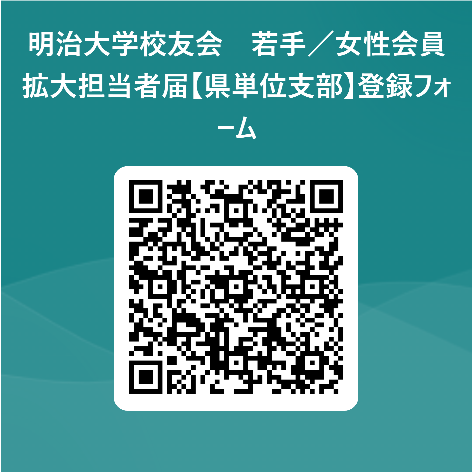 https://forms.office.com/r/BvUSkR32viふりがな氏　　名メールアドレス携帯電話住所〒住所卒年・学部年　　　　　　　学部　卒業